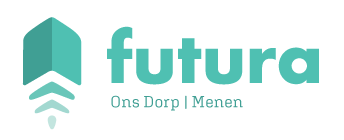 Vriendenkring GO! basisschool De duizendpoot							15 oktober 2020Dit schooljaar organiseren we een koeken- en wijnverkoop ten voordele van de culturele en didactische uitstappen van de kinderen en ten voordele van de zeeklassen van de leerlingen en de schoolreis van de kleuters.Voor de herfstvakantie starten we met de verkoop van koeken. Na de herfstvakantie starten we met de wijnverkoop.Dit jaar werken we samen met een artisanale bakker.De koeken worden vers gebakken en geleverd. Overheerlijk! En die met chocolade, … mmm.LANCEERPRIJS !!!!!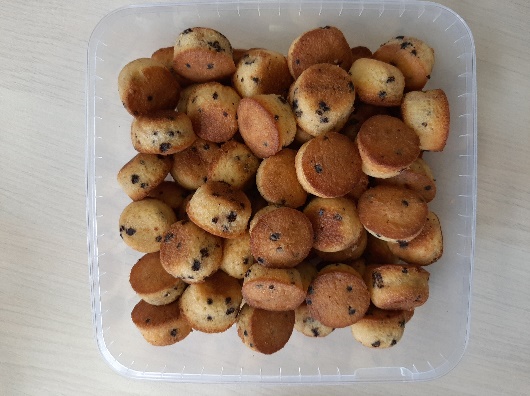 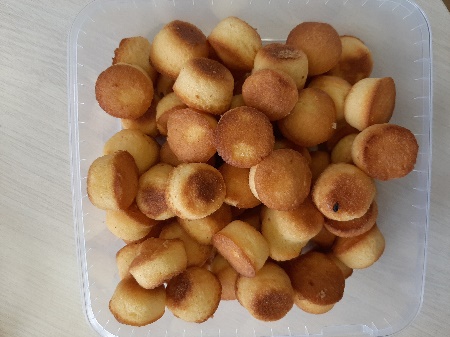 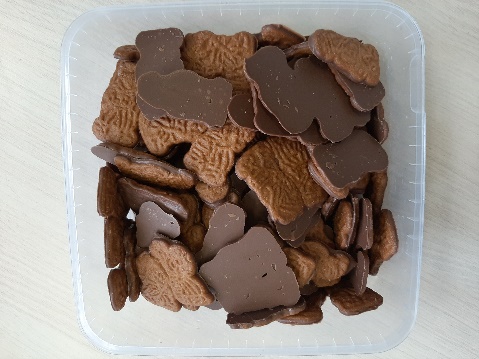 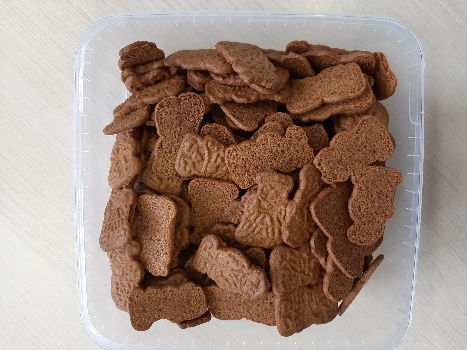 speculoos mini natuur  				amandelcake natuur400g	€ 5,50		     speculoos mini chocolade     500g	€ 5,50	          amandelcake chocolade			     500g	      € 6				          	          500g      € 5,50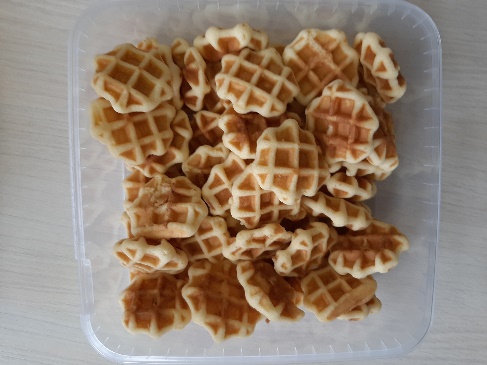 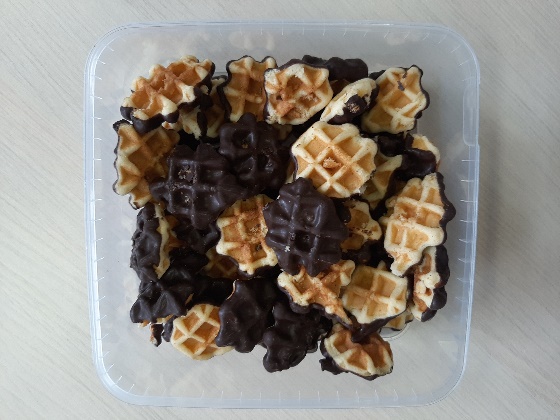 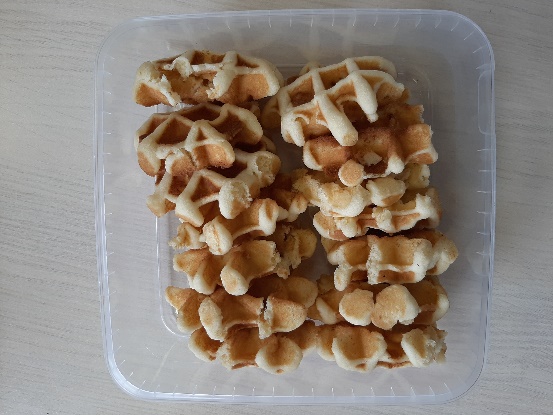 boterwafels 				vanillewafel mini	                vanillewafel mini chocolade12 stuks     € 5,50			300g	€ 5,50			  400g	  € 6,50Bestellen ten laatste op dinsdag, 20 oktober is mee naar huis op donderdag, 29 oktober.Alvast bedankt voor uw bestelling!Bestelling koeken – bestellen ten laatste op dinsdag, 20 oktober – mee naar huis op 29 oktober.Aangezien we deze artisanale koeken met of zonder overheerlijke chocolade lanceren, houden we de winstmarge gering.Profiteer ervan!Naam van de leerling: 	______________________________________________________________Datum van bestelling:	20 oktober 2020______	 X 	speculoos mini natuur		=	______X   € 5,50	=     € ___________________	 X 	speculoos mini chocolade	=	______X   € 6		=     € ___________________	 X 	amandelcake natuur		=	______X   € 5,50	=     € ___________________	 X 	amandelcake chocolade	=	______X   € 5,50	=     € ___________________	 X 	boterwafels 12 stuks		=	______X   € 5,50	=     € ___________________	 X 	vanillewafel mini		=	______X   € 5,50	=     € ___________________	 X 	vanillewafel chocolade		=	______X   € 6,50	=     € _____________--------------------------------------------------------------------------------------------------------------------------------------Totaal te betalen:								€   _______________